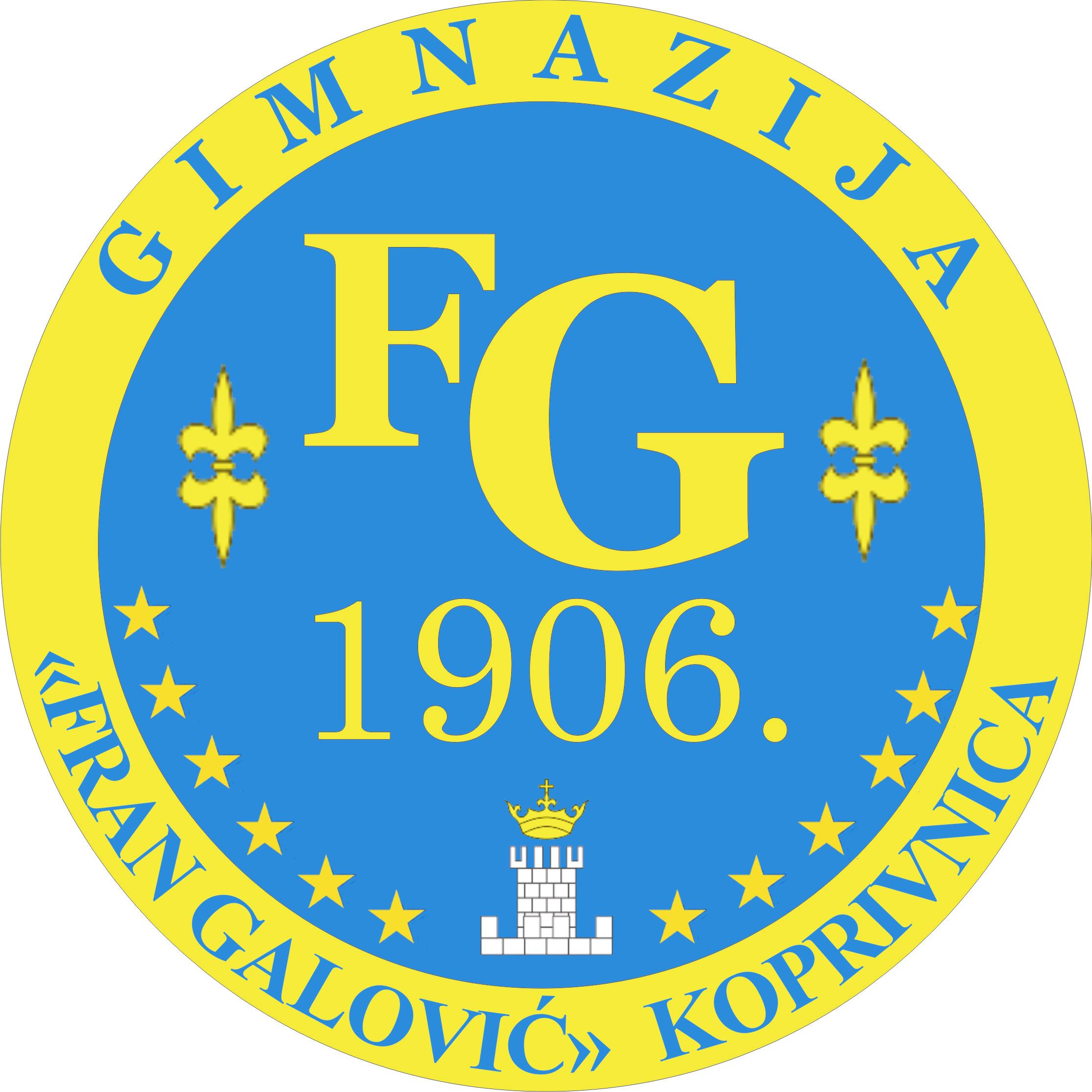 1. G OPĆA GIMNAZIJARazrednica: Sonja Delimar, prof.1. strani jezik – Engleski jezik		2. strani jezik – Njemački jezik (napredni)1. strani jezik – Engleski jezik		2. strani jezik – Njemački jezik (početni)Ravnatelj:mr. sc. Vjekoslav Robotić1.Cik, Nika2.Franjo, Marko3.Hajduković, Ivan4.Jajalo, Luka5.Jušić, Josipa6.Kotrošić, Franka7.Kovačević, Petra8.Marjanović, Leonarda9.Markovčić, Erik10.Mikulinjak, Lara11.Milanović, Mila12.Novak, Nika13.Perić, Lana14.Perošić, Rajna15.Radiček, Lea16.Salajec, Jana17.Seleš, Neva18.Sokolić, Fran19.Stanešić, Lana20.Suton, Janko21.Vazdar, Borna